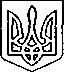 Щасливцевська  сільська  радаВиконавчий  комітетРІШЕННЯ19.02.2020 р.				№ 22Про надання погодження на розміщення засобів зовнішньої рекламиРозглянувши заяви суб’єктів підприємницької діяльності та надані документи відповідно до Положення про порядок розміщення зовнішньої реклами у населених пунктах Щасливцевської сільської ради, затвердженого рішенням 57 сесії Щасливцевської сільської ради 7 скликання від 26.01.2018 року № 917 «Про деякі питання розміщення зовнішньої реклами у населених пунктах Щасливцевської сільської ради», на підставі Закону України «Про рекламу», керуючись, ст. 30 Закону України «Про місцеве самоврядування». ВИРІШИВ: 1. Погодити розміщення засобів зовнішньої реклами суб’єктів підприємницької діяльності:1.1. гр. ФОП *** на розміщення засобу зовнішньої реклами за адресою: вздовж автодороги «Генічеськ-Стрілкове», навпроти панс. «Аїст» Генічеського р-ну Херсонської обл. відповідно до схеми, строком на один рік.2. Заявникам під час монтажу та експлуатації засобів зовнішньої реклами дотримуватись вимог чинного законодавства.3. Контроль за виконанням рішення покласти на в.о. начальника відділу містобудування та архітектури – головного архітектора Щасливцевської сільської ради Борідко М.В.Сільський голова							В. ПЛОХУШКО